Download from www.englisch-bw.de  Hörverstehen  The Trojan Room Coffee PotTEST Listening Comprehension – ‘1993 The Trojan Room Coffee Pot’ TEST Listening Comprehension – ‘1993 The Trojan Room Coffee Pot’ TEST Listening Comprehension – ‘1993 The Trojan Room Coffee Pot’ TEST Listening Comprehension – ‘1993 The Trojan Room Coffee Pot’ Example: This programme is from Example: This programme is from BBC Learning.Example: This programme is from Example: This programme is from BBC Radio 4.Example: This programme is from Example: This programme is from the BBC World Service.In 1991, Cambridge scientists were working hard In 1991, Cambridge scientists were working hard at computer companies.In 1991, Cambridge scientists were working hard In 1991, Cambridge scientists were working hard in computer factories.In 1991, Cambridge scientists were working hard In 1991, Cambridge scientists were working hard on computer technology.In the Trojan Room there were two or three In the Trojan Room there were two or three racks of computers.In the Trojan Room there were two or three In the Trojan Room there were two or three stacks of computers.In the Trojan Room there were two or three In the Trojan Room there were two or three tacks of computers.Computer scientists need caffeine Computer scientists need caffeine after lunch.Computer scientists need caffeine Computer scientists need caffeine any time.Computer scientists need caffeine Computer scientists need caffeine in the morning.Scientists next to the coffee pot were happy because they always Scientists next to the coffee pot were happy because they always saw when there was coffee.Scientists next to the coffee pot were happy because they always Scientists next to the coffee pot were happy because they always smelled the coffee.Scientists next to the coffee pot were happy because they always Scientists next to the coffee pot were happy because they always watched the coffee machine run.Scientists worked on a new program because they wanted toScientists worked on a new program because they wanted todevelop a fairer system.Scientists worked on a new program because they wanted toScientists worked on a new program because they wanted toearn more money.Scientists worked on a new program because they wanted toScientists worked on a new program because they wanted tostudy marketing.In 1993 these scientists developed In 1993 these scientists developed a new version of Skype.In 1993 these scientists developed In 1993 these scientists developed an audio version of Skype.In 1993 these scientists developed In 1993 these scientists developed an early form of Skype.Paul Jardetzky* worked Paul Jardetzky* worked in video stores.Paul Jardetzky* worked Paul Jardetzky* worked on video storage.Paul Jardetzky* worked Paul Jardetzky* worked on video stories.Paul wrote software to grabPaul wrote software to grabcameras. Paul wrote software to grabPaul wrote software to grabfilm files.Paul wrote software to grabPaul wrote software to grabimages.Quentin Stafford-Fraser* wrote software toQuentin Stafford-Fraser* wrote software todisplay an image.Quentin Stafford-Fraser* wrote software toQuentin Stafford-Fraser* wrote software toplay a video file.Quentin Stafford-Fraser* wrote software toQuentin Stafford-Fraser* wrote software topoint a camera. The image displayed was updated once every The image displayed was updated once every free minute.The image displayed was updated once every The image displayed was updated once every three minutes.The image displayed was updated once every The image displayed was updated once every two minutes. Now scientists Now scientists had time to chat online.Now scientists Now scientists knew when to go for a cup.Now scientists Now scientists saw their colleagues at work.The new system was ideal for The new system was ideal for all of the scientists. The new system was ideal for The new system was ideal for few of the scientists.The new system was ideal for The new system was ideal for most of the scientists.Martin Johnson* used server software toMartin Johnson* used server software toidentify viruses online.Martin Johnson* used server software toMartin Johnson* used server software toshow images online.Martin Johnson* used server software toMartin Johnson* used server software towrite messages online.With Martin’s new software other computers could copy images With Martin’s new software other computers could copy images from his server.With Martin’s new software other computers could copy images With Martin’s new software other computers could copy images of his server.With Martin’s new software other computers could copy images With Martin’s new software other computers could copy images on his server.Soon people knew Soon people knew how much the coffee was.Soon people knew Soon people knew how the coffee tasted.Soon people knew Soon people knew when the coffeepot was half full.In 1993, most web servers provided In 1993, most web servers provided movies.In 1993, most web servers provided In 1993, most web servers provided sound.In 1993, most web servers provided In 1993, most web servers provided text.Martin’s software displayed different coffeeMartin’s software displayed different coffeecups. Martin’s software displayed different coffeeMartin’s software displayed different coffeemachines. Martin’s software displayed different coffeeMartin’s software displayed different coffeequantities.At first, publishing images online was At first, publishing images online was documented.At first, publishing images online was At first, publishing images online was exciting.At first, publishing images online was At first, publishing images online was ignored.The coffee pot interested people inThe coffee pot interested people inCambridge.The coffee pot interested people inThe coffee pot interested people inEurope.The coffee pot interested people inThe coffee pot interested people inthe world.The Trojan Room became The Trojan Room became a café for tourists.The Trojan Room became The Trojan Room became popular with tourists.The Trojan Room became The Trojan Room became the tourist information centre.* Names of computer scientistsQuentin Stafford-Fraser 	(British accent) Paul Jardetzky 	(American accent) Martin Johnson 	(Australian accent) Quentin Stafford-Fraser 	(British accent) Paul Jardetzky 	(American accent) Martin Johnson 	(Australian accent) Quentin Stafford-Fraser 	(British accent) Paul Jardetzky 	(American accent) Martin Johnson 	(Australian accent) 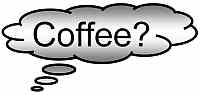 